Дидактическая игра «Что горит, что не горит?»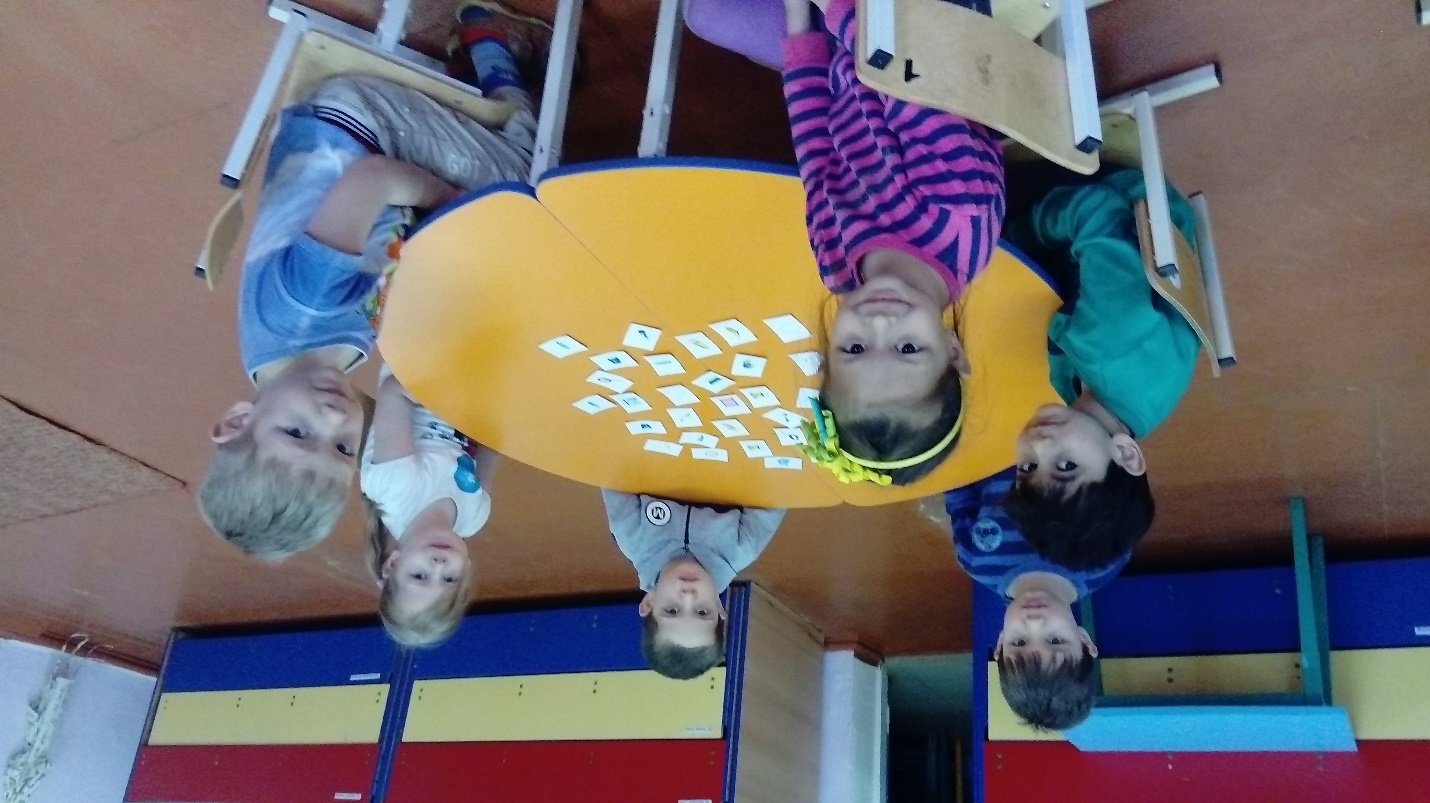 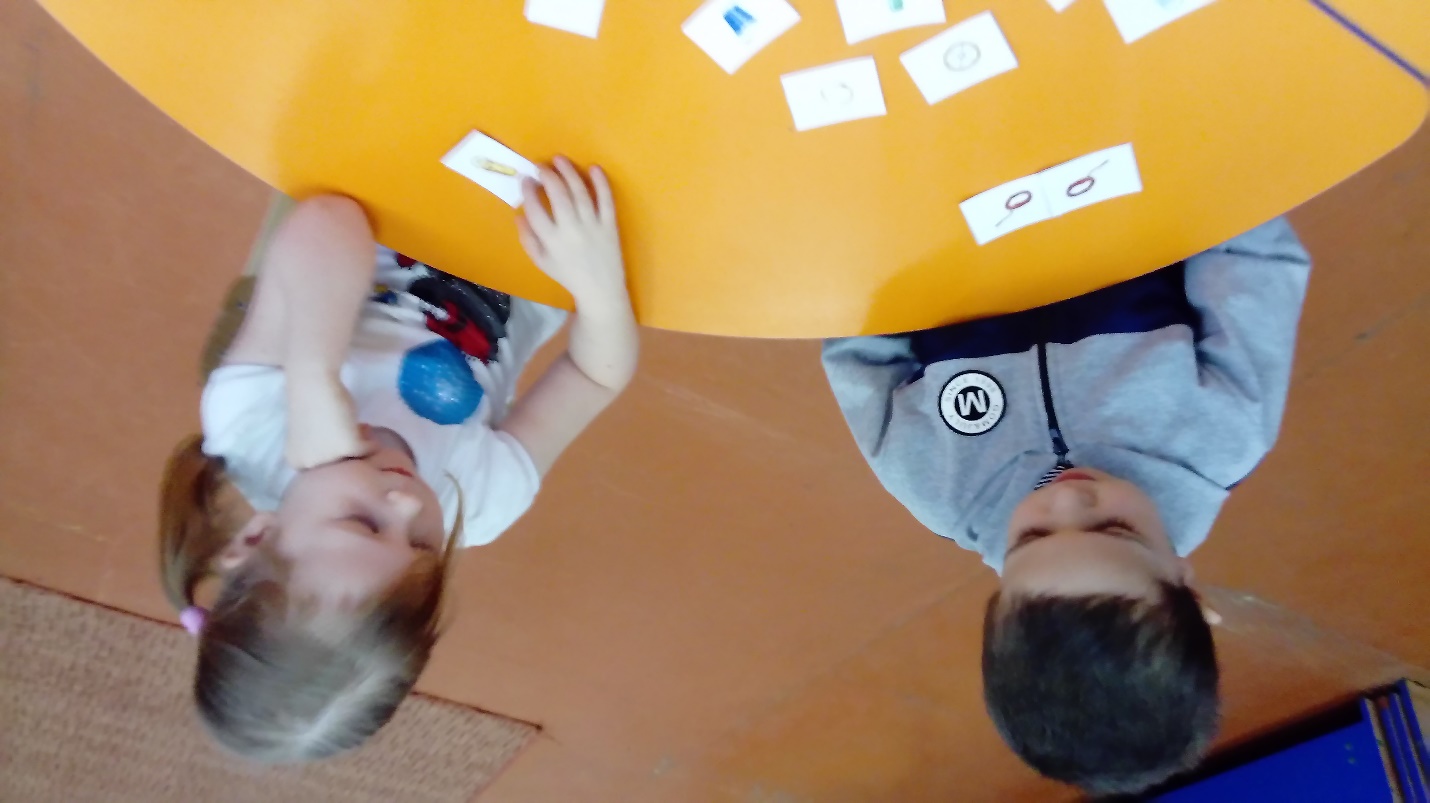 